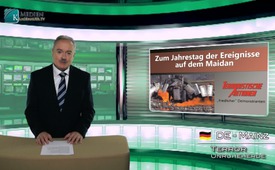 On the anniversary of the events on the Maidan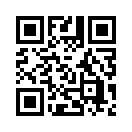 A year back from the 20th February the at first peaceful demonstrations on the Maidan in Kiew began to escalate. There were violent attacks and terroristic actions. A year ago, 100 people died, followed by thousands of others. Finally these events led to the putsch of the government of president Yanukovych. Still the people demand the investigation of these events on the Maidan.Dear ladies and gentlemen, I want to welcome you to our broadcast on the anniversary of the events on the Maidan of Ukraine. A year back from the 20th February the at first peaceful demonstrations on the Maidan in Kiew began to escalate. There were violent attacks and terroristic actions. A year ago, 100 people died, followed by thousands of others. Finally these events led to the putsch of the government of president Yanukovych. Still the people demand the investigation of these events on the Maidan. For this reason, Kla.TV shows the film clip “Terrorist Activities of peaceful Demonstrators” again. In this movie all is expressed, which may further the enlightenment of the circumstances of this violent putsch in Ukraine. If to you as well as to us the investigation of these events seems to be important, help to distribute our broadcasts.from cm.Sources:SRF1, Newsbroadcast 20th February, 2015, 8.00amThis may interest you as well:---Kla.TV – The other news ... free – independent – uncensored ...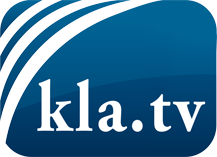 what the media should not keep silent about ...Little heard – by the people, for the people! ...regular News at www.kla.tv/enStay tuned – it’s worth it!Free subscription to our e-mail newsletter here: www.kla.tv/abo-enSecurity advice:Unfortunately countervoices are being censored and suppressed more and more. As long as we don't report according to the ideology and interests of the corporate media, we are constantly at risk, that pretexts will be found to shut down or harm Kla.TV.So join an internet-independent network today! Click here: www.kla.tv/vernetzung&lang=enLicence:    Creative Commons License with Attribution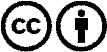 Spreading and reproducing is endorsed if Kla.TV if reference is made to source. No content may be presented out of context.
The use by state-funded institutions is prohibited without written permission from Kla.TV. Infraction will be legally prosecuted.